	Change No. 1 to Sailing InstructionsSI 17 – Marks & Description of MarksIf one or more of the summer racing marks are in position, the mark descriptions are as follows -Rupert JeffaresFor Race Committee 5 November 2021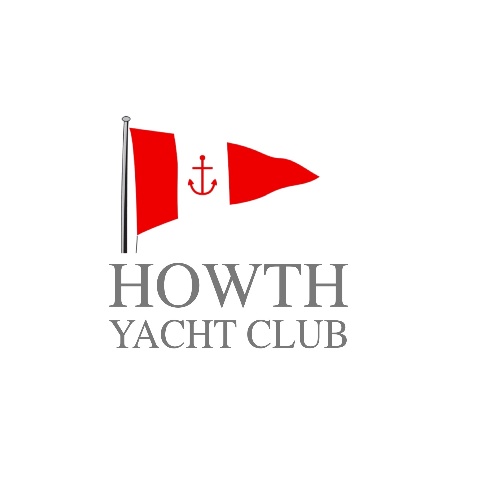 Brass MonkeysWinter Series 2021LetterNameDescriptionDescriptionIIslandBlack ConicalBlack ConicalWWestBlack ConicalBlack ConicalCCush Black ConicalBlack ConicalDDunbo Yellow ConicalYellow ConicalPPortmarnockBlack ConicalBlack ConicalVViceroyOrange Conical Orange Conical HHubBlack ConicalBlack Conical